ДЕПАРТАМЕНТ ВНУТРЕННЕЙ И КАДРОВОЙ ПОЛИТИКИ БЕЛГОРОДСКОЙ ОБЛАСТИОбластное государственное автономное профессиональное образовательное учреждение «Шебекинский агротехнический ремесленный техникум»Программа проведения регионального этапа Всероссийской Олимпиады профессионального мастерства обучающихся по специальности среднего профессионального образования 35.02.12 Садово-парковое и ландшафтное строительство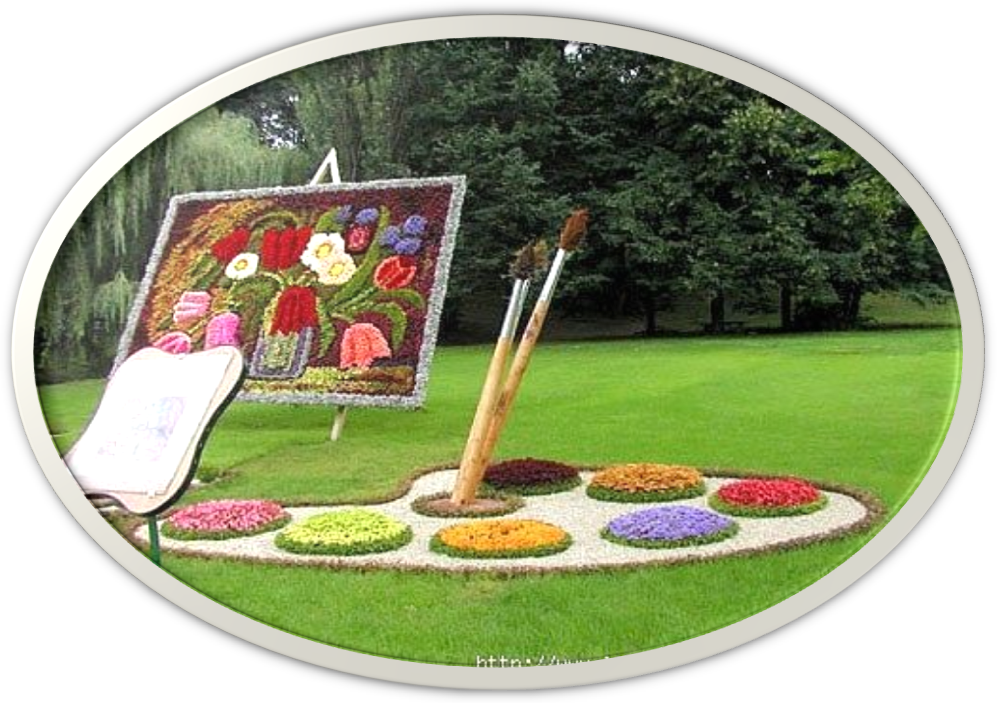 Шебекино, 2020 г.Место проведения: ОГАПОУ ШАРТ,		г. Шебекино, ул. Харьковская 55Дата проведения: 19-20 марта 2020 года19 марта 2020 года20 марта 2020 годаУсловные обозначение характера мероприятий: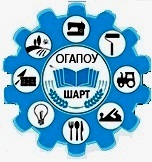 Наш адрес:309290, Белгородская область,г. Шебекино,  ул. А.Матросова,7Телефон/факс (47248) 5-46-85ВремяМероприятиеМесто проведенияОтветственные9.30 – 10.30Заезд, регистрация, заселение в общежитие Общежитие техникумаНикифорова Елена Ивановна,  социальный педагог ОГАПОУ ШАРТ10.30 – 11.00Трансфер в культурный центр  г. Шебекиног. Шебекино, ул. Ржевское шоссе, 233АНикифорова Елена Ивановна,  социальный педагог ОГАПОУ ШАРТ11.00 – 11.30Торжественное открытие ОлимпиадыКультурный центр ШМБУ МДКБочарникова Лариса Леонидовна, заместитель директора ОГАПОУ ШАРТ11.30 – 11.45Трансфер в ОГАПОУ ШАРТг. Шебекиноул. Матросова,53Никифорова Елена Ивановна,  социальный педагог ОГАПОУ ШАРТ11.45 – 12.00 Жеребьевка участниковИнструктаж по технике безопасности и охране труда при работе с компьютерами3 этаж, кабинет № 34Белкина Виктория Викторовна, инженер по охране труда ОГАПОУ ШАРТ12.00 – 13.00Выполнение  задания I уровня (тестирование, 40 вопросов: 20 вопросов – инвариантная часть, 20 вопросов – вариативная часть)3 этаж,кабинет № 34Сабельникова Елена Викторовна, заместитель директора ОГАПОУ ШАРТСафронов Виталий Константинович, преподаватель информатики ОГАПОУ ШАРТ13.00-13.15Технический перерыв3 этаж,кабинет № 34Сабельникова Елена Викторовна, заместитель директора ОГАПОУ ШАРТСафронов Виталий Константинович, преподаватель информатики ОГАПОУ ШАРТ13.15 – 14.00Выполнение практического задания I уровня (перевод профессионального текста)3 этаж,кабинет № 34Сабельникова Елена Викторовна, заместитель директора ОГАПОУ ШАРТТолстая Светлана Федоровна,преподаватель английского языка ОГАПОУ ШАРТ14.00 – 14.30Обед Столовая техникумаКотова Людмила Николаевна,заведующая столовой ОГАПОУ ШАРТНикифорова Елена Ивановна,  социальный педагог ОГАПОУ ШАРТ14.30 – 15.15 Выполнение практического задания I уровня (задания  по организации работы коллектива)3 этаж,кабинет № 34Сабельникова Елена Викторовна, заместитель директора ОГАПОУ ШАРТШляхова Вера Ивановна,преподаватель экономики ОГАПОУ ШАРТ15.15-15.30Переход на конкурсную площадкуНикифорова Елена Ивановна,  социальный педагог ОГАПОУ ШАРТ15.30 – 16.00Ознакомление с рабочими местами конкурсантов для выполнения конкурсного задания II уровняКонкурсная площадкаСабельникова Елена Викторовна, заместитель директора ОГАПОУ ШАРТМурадова Ольга Геннадьевна,преподаватель ОГАПОУ ШАРТ12.00 – 14.00Посещение музеяг. Шебекиноул. Ленина,93Бондарева Татьяна Ивановна,  социальный педагог ОГАПОУ ШАРТ14.30– 16.00Погружение в мир виртуальной реальности, представление фаблаба «Фасовка сыпучих, гранулированных материалов при помощи роботизированной ячейки»г. ШебекиноКосенко Татьяна Александровна, преподаватель ОГАПОУ ШАРТ,обучающиеся группы 1ТЭОРП16.00 – 18.00Игровая программа «Расскажи мне о себе»Общежитие техникумаНикифорова Елена Ивановна,  социальный педагог ОГАПОУ ШАРТ, педагог-психолог ОГАПОУ ШАРТ18.00 – 18.30Ужин Столовая техникумаКотова Людмила Николаевна,заведующая столовой ОГАПОУ ШАРТ Никифорова Елена Ивановна,  социальный педагог ОГАПОУ ШАРТ18.30 – 20.00Посещение кинотеатра «Спутник» для участников и сопровождающих лицг. ШебекиноКинотеатр «Спутник»Бочарникова Лариса Леонидовна, заместитель директора ОГАПОУ ШАРТ20.00 – 22.00Свободное времяОбщежитие техникума22.00ОтдыхОбщежитие техникумаВремяМероприятиеМесто проведенияОтветственные8.00 – 8.30Завтрак Столовая техникумаКотова Людмила Николаевна,заведующая столовой ОГАПОУ ШАРТНикифорова Елена Ивановна,  социальный педагог ОГАПОУ ШАРТ8.30 – 8.50Инструктаж по технике безопасности и охране труда участников Олимпиады при выполнении задания II уровня Конкурсная площадкаБелкина Виктория Викторовна, инженер по охране труда ОГАПОУ ШАРТ8.50-9.00Ознакомление с содержание задания II уровняКонкурсная площадкаСабельникова Елена Викторовна, заместитель директора ОГАПОУ ШАРТ,Мурадова Ольга Геннадьевна,преподаватель ОГАПОУ ШАРТ 9.00- 11.00Выполнение задания II уровня Конкурсная площадкаСабельникова Елена Викторовна, заместитель директора ОГАПОУ ШАРТ11.00-11.15Технический перерывКонкурсная площадкаСабельникова Елена Викторовна, заместитель директора ОГАПОУ ШАРТ11.15-13.00Выполнение задания II уровня Конкурсная площадкаСабельникова Елена Викторовна, заместитель директора ОГАПОУ ШАРТ12.00 – 14. 30ПРОФОРИЕНТАЦИОННЫЕ МЕРОПРИЯТИЯдля обучающихся школ Шебекинского городского округа МБОУ «СОШ №2», МБОУ «СОШ №3», МБОУ «СОШ №4», МБОУ «СОШ №5 МБОУ «СОШ №6с участием ОГАПОУ «Шебекинский техникум промышленности и транспорта», ОГАПОУ «Ракитянский агротехнологический техникум» Мастерские, лаборатории ОГАПОУ ШАРТГревцева Елена Николаевна, заместитель директора ОГАПОУ ШАРТ12.00 – 14. 30Мастер - классы ОГАПОУ ШАРТ:специальность«Техническая эксплуатация и обслуживание роботизированного производства» - «Дизайн виртуальных миров» Мастерские, лаборатории ОГАПОУ ШАРТГревцева Елена Николаевна, заместитель директора ОГАПОУ ШАРТКосенко Т.А.,Белкина В.В.,Шокурова Н.Н.Шляхова В.И.,Бондаренко Т.Н., Дегтева Н.И.Лагутина Л.Л.,педагогические работники техникума12.00 – 14. 30специальность«Техническая эксплуатация и обслуживание электрического и электромеханического оборудования (по отраслям)» – «Энергосберегающие системы» Мастерские, лаборатории ОГАПОУ ШАРТГревцева Елена Николаевна, заместитель директора ОГАПОУ ШАРТКосенко Т.А.,Белкина В.В.,Шокурова Н.Н.Шляхова В.И.,Бондаренко Т.Н., Дегтева Н.И.Лагутина Л.Л.,педагогические работники техникума12.00 – 14. 30специальность«Технология продукции общественного питания» - «Крио-кондитер» Мастерские, лаборатории ОГАПОУ ШАРТГревцева Елена Николаевна, заместитель директора ОГАПОУ ШАРТКосенко Т.А.,Белкина В.В.,Шокурова Н.Н.Шляхова В.И.,Бондаренко Т.Н., Дегтева Н.И.Лагутина Л.Л.,педагогические работники техникума12.00 – 14. 30«Эксплуатация и ремонт сельскохозяйственной техники и оборудования» - «Сити-фермер», выращивание арбизов» Мастерские, лаборатории ОГАПОУ ШАРТГревцева Елена Николаевна, заместитель директора ОГАПОУ ШАРТКосенко Т.А.,Белкина В.В.,Шокурова Н.Н.Шляхова В.И.,Бондаренко Т.Н., Дегтева Н.И.Лагутина Л.Л.,педагогические работники техникума12.00 – 14. 30профессия«Мастер общестроительных работ» – «Проектировщик инфраструктуры «Умного дома» Мастерские, лаборатории ОГАПОУ ШАРТГревцева Елена Николаевна, заместитель директора ОГАПОУ ШАРТКосенко Т.А.,Белкина В.В.,Шокурова Н.Н.Шляхова В.И.,Бондаренко Т.Н., Дегтева Н.И.Лагутина Л.Л.,педагогические работники техникума12.00 – 14. 30профессия«Портной» - «Дизайн носимых энергоресурсов» Мастерские, лаборатории ОГАПОУ ШАРТГревцева Елена Николаевна, заместитель директора ОГАПОУ ШАРТКосенко Т.А.,Белкина В.В.,Шокурова Н.Н.Шляхова В.И.,Бондаренко Т.Н., Дегтева Н.И.Лагутина Л.Л.,педагогические работники техникума12.00 – 14. 30профессия«Парикмахер» – «Волосомейкер» Мастерские, лаборатории ОГАПОУ ШАРТГревцева Елена Николаевна, заместитель директора ОГАПОУ ШАРТКосенко Т.А.,Белкина В.В.,Шокурова Н.Н.Шляхова В.И.,Бондаренко Т.Н., Дегтева Н.И.Лагутина Л.Л.,педагогические работники техникума12.00 – 14. 30Посещение площадки проведения  олимпиады профессионального мастерства Мастерские, лаборатории ОГАПОУ ШАРТГревцева Елена Николаевна, заместитель директора ОГАПОУ ШАРТКосенко Т.А.,Белкина В.В.,Шокурова Н.Н.Шляхова В.И.,Бондаренко Т.Н., Дегтева Н.И.Лагутина Л.Л.,педагогические работники техникума12-00-15-00ДЕЛОВАЯ ПРОГРАММАПанельная дискуссия: «Атлас новых профессий. Энергия действия» с участием администрации Шебекинского городского округа, представителей, БГАУ им. В.Я. Горина, ОГАПОУ «Шебекинский техникум промышленности и транспорта», ОГАПОУ «Ракитянский агротехнологический техникум»,Кабинет№34Питаева Татьяна Васильевна, заместитель директора,Толстая Светлана Федоровна, председатель ПЦК13.00 – 13.30Обед Столовая техникумаКотова Людмила Николаевна,заведующая столовой ОГАПОУ ШАРТНикифорова Елена Ивановна,  социальный педагог ОГАПОУ ШАРТ13.30 – 15.30Выполнение задания II уровня Конкурсная площадкаСабельникова Елена Викторовна, заместитель директора ОГАПОУ ШАРТ15.30-16.00ПолдникСтоловая техникумаКотова Людмила Николаевна,заведующая столовой ОГАПОУ ШАРТНикифорова Елена Ивановна,  социальный педагог ОГАПОУ ШАРТ16.00 – 16.30Трансфер в культурный центр  г. Шебекиног. Шебекино, ул. Ржевское шоссе, 233АНикифорова Елена Ивановна,  социальный педагог ОГАПОУ ШАРТ16.30 – 17.00Торжественное закрытие ОлимпиадыКультурный центр ШМБУ МДКБочарникова Лариса Леонидовна, заместитель директора ОГАПОУ ШАРТ17.00Отъезд Мероприятия общего характераВыполнение конкурсантами олимпиадных заданий Профориентационные мероприятия, мероприятия деловой программыТрансфер, мероприятия для сопровождающих